SB: 93Reading Lesson PlanReading materialHow do I know if it’s real love?You likely had little or no trouble answering the questions above. After all, it’s easy to see the difference between love and infatuation when you are just thinking hypothetically. All of that can change, though, the moment you set your eyes on the man or female of your dreams. Suddenly you are smitten, and nothing else matters. You are hopelessly in love. Is it love – or is it infatuation? Now that you’re noticing the opposite sex, how can you cope with these powerful feelings? Instead of pretending that they don’t exist—a surefire way to intensify them—you can use this as a wonderful opportunity to learn something about attraction, infatuation, and love. Understanding these three facets of romance can spare you needless heartache and help you, in time, to find real love. ATTRACTION ⇒ What you see “My friends and I always try to stick our necks out to talk about pretty girls”. —Alex. “A young man who makes eye contact and has a nice smile and a confident walk at mixer would get my attention.”—Laurie. It’s normal to be attracted to someone who is outwardly beautiful or handsome. The problem is, what you see is not always what you get. Why? Because looks can feed you a line. INFATUATION ⇒ What you feel “I’ve had many crushes, but most of the time, I was only considering the outer person. Once I found out what the person was like on the inside, I realized that we can’t go steady as I had thought.”—Mark. Infatuation feels like love. In fact, love includes romantic feelings. But the basis for each is entirely different. Infatuation stems from a superficial reaction to surface qualities. Also, it is blind to the other person’s weaknesses and exaggerates his or her strengths. As a result, infatuation is about as stable as a castle made of sand. “It doesn’t last long,” says a girl named Fiona. “You can be attracted to someone one day, and then a month later you feel the same way—but toward someone else!” LOVE ⇒What you know “To me, it seems that real love should grow over time. At first, you’re good friends. Then, little by little, you like what you have come to know about the person, and you start to develop feelings that you’ve never had before.”—Judith. Love is based on a well-rounded knowledge of a person’s strengths and weaknesses. And love makes a person act in these ways based on knowledge—not on credulity or ignorance. That real love can pass the test of time. Also, it’s not based solely on physical appearance. In fact, a potential marriage mate may not be someone you find overwhelmingly attractive at first sight. Barbara, for example, met a young man to whom she admits she was not overly attracted— at first. “But as I got to know him better,” she recalls, “things changed. I saw Stephen’s concern for other people and how he always put the interests of others before himself. These were the qualities I knew would make a good husband. I was drawn to him and began to love him.” A solid marriage resulted. When you’re mature enough to date with a view to marriage, how will you know when you have found real love? Your heart may speak, but get to know more than the person’s external image. Give the relationship time to blossom. Remember, infatuation often fades within a short time. Genuine love grows stronger with time and becomes perfect bond of union. Be assured that you can find that kind of love—if you learn to look beyond attraction (what you see) and infatuation (what you feel).Reading Comprehension Questions1: What did you think of the opposite sex when you were five years old? 2: What do you think of the opposite sex now? 3: How would you define “love”? 4: How would you define “infatuation”? 5: What, in your opinion, is the difference between the two? 6: Have you ever been in infatuation or love? If you have, share the experience with your partners. Quiz worksheetIs it love or is it infatuation?He deserted his duty from (infatuation) for a girl.Are you sure it’s the real thing, not just (infatuation)? The first duty of (love) is to listen. Hate the sin, (love) the sinner.  It isn’t love, it’s just a passing (infatuation).Intense (love) does not measure, it just gives. I think my (infatuation) with music really worried my parentsReal (love) is a permanently self-enlarging experience. Pictures of  celebrities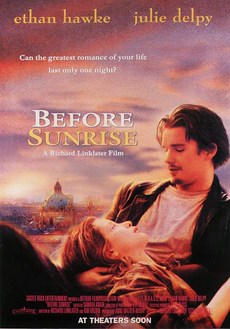 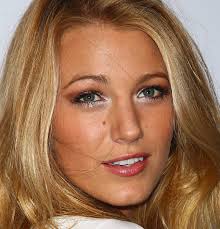 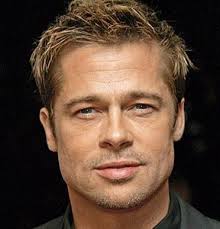 Lead-In Lead-In Lead-In Materials: White board and markers.Materials: White board and markers.Materials: White board and markers.Time1 min4minSet UpWhole ClassProcedure:Greeting. Tell T’s stories about Love and Infatuation Pre-Activity Pre-Activity Pre-Activity Materials:- Pictures of a celebrity - Board and MarkersMaterials:- Pictures of a celebrity - Board and MarkersMaterials:- Pictures of a celebrity - Board and MarkersTime3 min4minSet UpWhole ClassWhole ClassProcedure:Show Ss the pictures and make inquiriesICQAre you working alone?How much time do you have? Briefly introduce the ‘infatuation or love’ is the main topic of today’s reading class. Main Activity Main Activity Main Activity Materials: - Reading worksheet - Board and MarkersMaterials: - Reading worksheet - Board and MarkersMaterials: - Reading worksheet - Board and MarkersTime2min2min15min5min Set UpWholeGroupGroupGroupProcedure:Introduce the today’s activity.. Divide Ss into 2group and hand out reading worksheetICQWhat are you supposed to do?Are you working together?Make students read worksheet and answers to the questionT listen and give Ss suggestionsCCQWould you like to take your GF/BF some where nice?Is it real love that  teenagers love celebrities?Is that some ”love” you love your mom and you love your GF/BF?Post-Activity Post-Activity Post-Activity Materials: - Board and Markers - Quiz worksheetMaterials: - Board and Markers - Quiz worksheetMaterials: - Board and Markers - Quiz worksheetTime5min4minSet upGroupGroupHand out reading worksheet and make Ss fill in the blanks.Close by giving Ss feedback about their accomplishment and improvementSOS Activity SOS Activity SOS Activity Materials: PaperMaterials: PaperMaterials: PaperTime2 min3minSet UpWhole ClassProcedure:Find who is the most romantic person! Instruction(Distribute the 1  paper to  each)On distributed papers, please write down what you would do for your GF or BF  and the reason why. You have 2 min to write down your sentences. ICQAre we working individual? How much time do we have?Time’s up! (Collect the papers) Take turns. Ask each student to pick a paper from the box and read out loud. Other students have to guess who wrote the sentence. Keep doing the activity until the class is done.